DESTEK EĞİTİMODALARI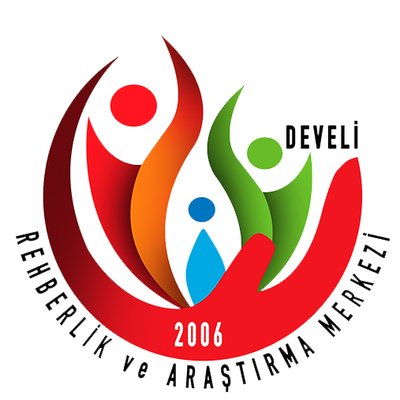 EKİM 2019İçindekilerDestek Eğitim Odası Nedir?“Destek Eğitim Odası”, okul ve kurumlarda, kaynaştırma/bütünleştirme yoluyla eğitim uygulamaları kapsamında normal sınıflardaki Kaynaştırma kararı olan öğrenciler için verilen eğitim hizmetidir. Okul öncesi, ilköğretim ve ortaöğretim kademesinde eğitim veren okullarda tam zamanlı kaynaştırma/bütünleştirme yoluyla eğitimlerini sürdüren öğrenciler için il veya ilçe özel eğitim hizmetleri kurulunun teklifi doğrultusunda il veya ilçe milli eğitim müdürlüklerince destek eğitim odası açılır. (ÖEHY 25.madde)Destek Eğitim Odası Açmak Zorunlu Mudur?Kaynaştırma/bütünleştirme yoluyla eğitim uygulamaları kapsamında yetersizliği olmayan akranlarıyla birlikte aynı sınıfta eğitimlerine devam eden özel eğitim ihtiyacı olan öğrenciler ile özel yetenekli öğrencilerin öğrenim gördüğü okul ve kurumlarda “Destek Eğitim Odası” açılması zorunludur.(18/05/2015 tarih ve 2015/15 sayılı Genelge)Destek Eğitim Odasında Kimler Eğitim Görebilir?Destek Eğitim Odası Hizmetinden Rehberlik ve Araştırma Merkezlerince tanılama sonucu Tam Zamanlı Kaynaştırma Raporu düzenlenmiş özel eğitim ihtiyacı olan (Engel türüne bakılmaksızın) öğrenciler ile Özel yetenekli öğrenciler Okul Rehberlik Hizmetleri Yürütme Kurulu, Bireyselleştirilmiş Eğitim Programı Geliştirme Birimi önerisi ve Ailenin bu yöndeki talebi doğrultusunda destek eğitim odasından yaralanır. Rehberlik ve Araştırma Merkezlerince tanılaması yapılmamış, Tam Zamanlı Kaynaştırma raporu olmayan bir öğrenci kesinlikle Destek Eğitim Odası Hizmetinden yararlanamaz.Rehberlik ve Araştırma Merkezlerince düzenlenen raporların geçerlilik süresi nedir?Rehberlik ve Araştırma Merkezlerince düzenlenen Özel Eğitim ve Değerlendirme Kurulu Raporları, öğrencinin bulunduğu eğitim kademesinin sonuna kadar geçerlidir. Yani ilkokulun herhangi bir sınıfında alınan rapor öğrenci ilkokulu bitirinceye kadar, yine aynı şekilde ortaokul veya lisenin herhangi bir sınıfında alınan rapor öğrenci okuldan mezun oluncaya kadar geçerlidir. Tıbbi ve Eğitsel Tanısında değişim görülen öğrenciler yeniden Rehberlik ve Araştırma Merkezlerine yönlendirilir ve yapılan tanılama sonucunda öğrencinin durumunda bir değişme/gelişme gözlendi ise yeniden rapor düzenlenir.Destek eğitim odası için ayrı bir derslik/bölüm gerekli midir?Destek Eğitim Odası Hizmeti için okul/kurumda ayrı bir derslik/bölüm ayrılması zorunluluğu bulunmamaktadır. Öğretmenler Odası, Kütüphane, Laboratuvar, Çok Amaçlı Salon, Kurum Yöneticilerinin Odaları vb. uygun şekilde planlanarak Destek Eğitim Odası olarak kullanılabilir. Bu mekânlar destek eğitim amaçlı kullanılacak ise ortamda öğrencinin dikkatini dağıtacak fazla sayıda uyaran bulunmamasına, eğitim için ihtiyaç duyulan materyallerin ulaşılabilir olmasına dikkat edilmelidir. Fiziki şartları nedeniyle destek eğitim odası açılamayan okullarda il/ilçe milli eğitim müdürlüklerinin onayı doğrultusunda fen laboratuvarları, resim atölyeleri,müzik odaları vb. uygun alanlar destek eğitim odası olarak kullanılabilir. (22/10/2015 Tarih ve 10757068 sayılı Bakanlığın Görüş Yazısı)Destek eğitim odalarında hangi materyaller bulundurulmalıdır?Destek Eğitim Odası açılması için materyal bulunması zorunlu değildir.Kullanılacak materyaller öğrencinin eğitim ihtiyacına ve destek eğitim aldığı derslere göre belirlenir.Okullarda Destek Eğitim Odası Açılması İşlem Basamakları Nelerdir?Kaynaştırma öğrencisi bulunan okullarda BEP geliştirme birimi oluşturulur. BEP geliştirme biriminde müdür veya müdür yardımcısı başkanlığında, bir rehber öğretmen, kaynaştırma öğrencisinin sınıf öğretmeni, ilgili alan öğretmenleri, öğrenci velisi, öğrenci yer alır.1Okul BEP Geliştirme Birimi kararı doğrultusunda destek eğitim odası açılmasıiçin karar alınır.Okul müdürlüğü, alınan Okul BEP Geliştirme Birimi kararını , ilgi tutularak İl/İlçe Özel Eğitim Hizmetleri Kuruluna destek eğitim odası açmak için müracat eder.Destek eğitim odası, İl/İlçe Özel Eğitim Hizmetleri Kurulunun önerisidoğrultusunda İl/İlçe Milli Eğitim Müdürlüğü tarafından açılır.Okulda uygun bir bölüm destek eğitim odası olarak belirlenir. Destek eğitim için ayrılan mekânların fiziki şartlarının (ısı, ışık, genişlik, sağlığa uygunluk, vb.) eğitime uygun ve kolay ulaşılabilir olmasına dikkat edilmelidir. Eğitim ve öğretim açısından elverişsiz ortamlarda destek eğitim odası düzenlemesi yapılmamalıdır.Okul BEP geliştirme birimince, destek eğitim odasında eğitim alacak öğrencinin hangi derslerden veya becerilerden yararlanacağı ve haftada kaç ders saati ders alacağı tespit edilir, karara bağlanır.Destek eğitim odasında yürütülecek eğitim hizmetlerinin planlanması okul yönetimince yapılır.Öğrencinin destek eğitim odasında alacağı haftalık ders saati, haftalık toplam ders saatinin %40’ını aşmayacak şekilde planlanır.Kaynaştırma öğrencilerinin yararlanacağı saatler belirlenir. Öğrencinin destek eğitim odasından yararlanacağı saatler; okulun ders saatleri içinde veya dışında ihtiyaç halinde hafta sonu da planlanabilir . Öğrenciye ders saatleri içinde eğitim verilecekse destek eğitim alması planlanan dersin saatinde o derse ilişkin eğitim verilir.Öğretmenler ve haftalık verecekleri ders saatlerini belirtir tablo eklenerek, ek ders ücret onayı İl/ İlçe Milli Eğitim Müdürlüğü’nden alınır. Destek eğitim odası açma onayının bir örneği ve haftalık ders programı da eklenir.Öğrencinin destek eğitim odasından yararlanacağı saatler; sınıf öğretmeni, destekeğitimi verecek öğretmen ve veliye yazılı olarak bildirilir.Destek eğitim odası programı işleyişi okul yönetimince / ilgili birimlerce izlenir, kontrol edilir.Destek eğitim odasında yapılacak çalışmalar ile ilgili planlama her eğitim öğretim yılı başında yapılır. Eğitim öğretim yılı içerisinde de destek eğitim odasından kaynaştırma öğrencilerinin yararlanmasına karar verilebilir. ( Üst yazı örnekleri ekte yer almaktadır)Destek Eğitim Odasında Hangi Öğrencilerin Hangi Derslerden Ne Zaman Eğitim Alacağı Nasıl Belirlenir?Destek eğitim odasında eğitim alacak öğrenciler ile destek eğitim alacağı dersler, BEP geliştirme birimince belirlenir. Ancak; ihtiyaç halinde söz konusu planlama eğitim öğretim yılı içerisinde revize edilebilir. Özel eğitim ihtiyacı olan her öğrencinin ihtiyacı doğrultusunda bu eğitimden yararlanması sağlanır. Öğrencinin destek eğitim odasından yararlanacağı saatler; okulun ders saatleri içinde veya dışında ihtiyaç halinde hafta sonu da planlanabilir . Öğrenciye ders saatleri içinde eğitim verilecekse destek eğitim alması planlanan dersin saatinde o derse ilişkin eğitim verilir.Bu kapsamda destek eğitim odasında sunulacak hizmetler öğrencinin yararıgözetilerek uygun personel sağlanması ve velinin onayının alınması ile planlanabilir.Destek eğitim odasındaki dersler okulun ders saatleri içinde veya dışında ihtiyaçhalinde hafta sonu da planlanabilir Öğrencilerin hangi derslerden, kaç saat destek eğitim alacağı Okul BEP Geliştirme Biriminin kararıyla belirlenir. Okul BEP Geliştirme Birimi bu kararı alırken öğrencinin eğitim ihtiyacını, velisinin ve sınıf/şube rehber öğretmeninin öneri ve isteklerini göz önünde bulundurur. Öğrenciye bir dersin tamamı (Örneğin Türkçe dersi haftada 5 saat ise, 5 saatin2tamamı) Destek Eğitim Odasında verilmemelidir. Akranları ile birlikte eğitim gördüğü sınıfta haftalık ders çizelgesine göre enaz 1 saat eğitim görmelidir. Öğrencinin sosyal bütünlüğünü ve sınıftaki iletişimini arttıran derslerde haftalık ders çizelgesine bakılarak (Örnek Haftalık 1 saatlik Müzik dersinden öğrenci destek eğitime alınmamalıdır.) Veli, öğrencisinin destek eğitim hizmeti almasını istemiyorsa bu durum Okul BEP Geliştirme Birimi toplantı tutanağında karar altına alınmalı ve ayrıca veliden bu durumu belirten dilekçe alınmalıdır.Bir Öğrenci Destek Eğitim Odasında Haftada Kaç Saat Eğitim Alabilir?Öğrencinin destek eğitim odasında alacağı haftalık ders saati, haftalık toplamders saatinin %40’ını aşmayacak şekilde planlanır. Örneğin; haftalık 30 ders saati öğrenim gören bir öğrenci için söz konusu planlama en  fazla  12 ders  saati  (30x40/100  =  12) olacak şekilde uygulanır. Öğrencinin kendi sınıfında haftada 35 saat ders işleniyorsa, bu öğrenci destek eğitim odasında haftada en fazla 14 saat ders görebilir.Destek Eğitim Odasında Öğrencilere Grup Oluşturularak Eğitim Verilebilir Mi?Destek eğitim odasında öğrencilerin eğitim performansları dikkate alınarak birebir eğitim yapılır. Ancak; BEP geliştirme birimi gerektiğinde eğitim performansı aynı seviyede olan öğrencilerle birebir eğitimin yanında en fazla 3 öğrencinin bir arada eğitim alacağı grup eğitimi de yapılması için karar verebilir.Destek Eğitim Odasında Hangi Öğretmenler Görev Alabilir?Destek eğitim odasında öğrencilerin eğitim ihtiyaçlarına göre öncelikle okulun öğretmenlerinden olmak üzere özel eğitim öğretmenleri, sınıf öğretmeni ve alan öğretmenleri ile RAM’da görevli özel eğitim öğretmenleri ya da diğer okul ve kurumlardaki öğretmenler görevlendirilir. Destek eğitim odalarında görevlendirilecek öğretmenler için, söz konusu öğretmenler destek eğitim odasında eğitim hizmeti vermeye başlamadan önce, il/ilçe özel eğitim hizmetleri kurulunca gerçekleştirilecek planlama kapsamında il/ilçe millî eğitim müdürlüklerince engel türü ve özellikleri, özel eğitim yöntem ve teknikleri ile gerekli diğer konuları kapsayacak eğitim seminerleri düzenlenir.Okul/kurumun mevcut öğretmenleri ile öğretmen ihtiyacı karşılanamıyorsa İl/İlçe Milli Eğitim Müdürlüğünden Destek Eğitim Odası için öğretmen istenir. Rehber öğretmenler destek eğitim odasında görevlendirilemez. Okul Öncesi öğretmenleri Milli Eğitim Bakanlığı Ek Ders Yönetmeliği gereğince ve Bakanlığın İlgili görüş yazısı doğrultusunda destek eğitim odasından ücret karşılığı hizmet veremez.Sınıf Öğretmenleri Destek Eğitim Odasında Kaç Saate Kadar Görev Alabilir ve Ücretlendirme Nasıl Yapılır?Yönetici ve Öğretmenlerin Ders ve Ek Ders Saatlerine İlişkin Karar kapsamındaki yönetici ve öğretmenler dışındaki resmî görevliler ile sınıf öğretmenlerine ilköğretim, orta öğretim ve yaygın eğitim kurumlarında haftada 8 saate kadar ek ders görevi verilebilir. Destek eğitim odalarında verilen derslerin ek ders ücreti %25 artırımlı ödenir. İlkokullarda sınıf öğretmenleri, alan öğretmenlerinin derse girdiği saatlerde de destek eğitim odalarında görevlendirilebilirler. Sınıf öğretmenlerinin, dersine branş öğretmenleri girdiği saatlerde, Destek Eğitim Odasında girdikleri ders için ayrıca ek ders tahakkuk ettirilmez. (İKY43. maddesi gereği okul yönetiminin vereceği eğitim -öğretim görevleri kapsamında destek eğitim odasında hizmet verir.) (14/01/2016 Tarih ve 473195 sayılı Bakanlığın Görüş Yazısı)3Branş Öğretmenleri Destek Eğitim Odasında Kaç Saate Kadar Görev Alabilir ve Ücretlendirme Nasıl Yapılır?Maaş karşılığı ders saatini dolduramayan branş öğretmenine, maaş karşılığını dolduramadığı saat kadar Destek Eğitim Odasında görev verilebilir. Ayrıca branş öğretmenlerine, 15 saat maaş karşılığı olan ders yükünün üzerine, 6 saat zorunlu ek ders kapsamında Destek Eğitim Odasında görev verilebilir. Branş öğretmeninin istemesi durumunda, 15 saat maaş karşılığı ve 6 saat zorunlu ek dersin üzerine, 9 saat daha Destek Eğitim Odasında ek ders görevi verilebilir. Maaş karşılığı ders görevini tamamlayamayan atölye ve laboratuvar öğretmenine, tamamlayamadığı ders saati kadar Destek Eğitim Odasında ders görevi verilebilir. Maaş karşılığı 20 saat ders görevini dolduran atölye ve laboratuvar öğretmenlerine Destek Eğitim Odasında 4 saate kadar isteğe bağlı ek ders görevi verilebilir. Aylık karşılığı dışında destek eğitim odasında girilen derslerin ek ders ücreti %25 artırımlı ödenir.Okul Yöneticileri Destek Eğitim Odasında Ders Görevi Alabilirler Mi?(ÖEHY	25.madde) ğ) Okul müdürü ve müdür yardımcıları destek eğitim odalarındagörevlendirilmez.Ek Ders Ücreti Karşılığı Görevlendirilen Öğretmenlere Destek Eğitim Odalarında Görev Verilebilir mi?Özel eğitim öğretmeni ihtiyacının öncelikle özel eğitim öğretmenlerinden karşılanması esas olmakla birlikte bunun  mümkün  olmadığı durumlarda  özel  eğitim  alanında  hizmet içi eğitim almış öğretmenlerin görevlendirilmesi, ihtiyacın bu yolla da karşılanamadığı durumlarda ücretli öğretmen görevlendirilerek öğrencilerin eğitim hizmetlerine erişiminin sağlanmasının bu çerçevede destek eğitim odalarında ihtiyaç halinde ücretli öğretmen görevlendirilmesinin uygun olacağı değerlendirilmektedir. Bu öğretmenlerden haftalık girebileceği ders saatini dolduranlara destek eğitim odasında ders görevi verilemez. (30/11/2015 Tarih ve 12273404 sayılı Bakanlık Görüşü)Destek Eğitim Odaları İçin Alınacak Olan Malzemeler Nasıl Temin Edilir?“Destek Eğitim Odası”nda öğrencilerin eğitim performansı ve ihtiyaçları, yetersizlik türü ve yetenek alanlarına uygun araç-gereç ve eğitim materyalleri bulunur. İl/ilçe milli eğitim müdürlükleri, kaynaştırma/bütünleştirme yoluyla eğitim yapılan okul ve kurumlardaki özel eğitim hizmetlerine yönelik derslik, araç-gereç gibi ihtiyaçların sağlanması için tedbir almakla yükümlüdür. Destek eğitim odası için alınacak malzemeler okul/kurumun bağlı bulunduğu genel müdürlüğün bütçesinden karşılanır.Destek Eğitim Odalarında Sunulan Hizmetlerinin Planlanması ve Yürütülmesinde RAM’ların Görev ve Sorumlulukları Nelerdir?Eğitim öğretim yılı başında okullara destek eğitim odaları ile ilgili bilgilendirme yapar. Destek eğitim odalarının açılış ve işleyiş sürecinde (Odanın dizaynı, BEP hazırlanması) okul ve kurumlara danışmanlık hizmeti verir.Destek Eğitim Odasında Yürütülecek Eğitim Hizmetlerinin Planlaması KimTarafından Yapılır?Destek eğitim odasında eğitim alacak öğrenciler ile eğitim hizmeti sunacak öğretmenlerinhangi gün ve saatlerde destek eğitim odasında olacaklarına ilişkin planlama okul4yönetimince yapılır. Öğrencilerin devam takip vb. durumları okul yönetimince sınıfdefteri tutulması yoluyla kayıt altına alınır.Uygulamalı Beceri Eğitimleri Nasıl Sunulur?Destek eğitim odasında eğitim alan öğrenciler için uygulamalı beceri eğitimi yapılması gereken derslerde BEP geliştirme biriminin görüş ve önerileri doğrultusunda, sınıf, atölye, laboratuvar vb. ortamlarda grup içinde veya birebir eğitim yapılacak şekilde destek eğitim hizmeti sunulabilir.Destek Eğitim Odasında Eğitim Desteği Alan Öğrencinin Başarı Değerlendirmesi Nasıl Yapılır?Destek Eğitim Odası hizmetinden yararlanan kaynaştırma öğrencilerinin başarısının değerlendirilmesinde aşağıdaki hususlar dikkate alınır:Öğrencilerin başarılarının değerlendirilmesinde kullanılacak yöntem, teknik, ölçme araçları ve değerlendirme süresi, değerlendirme zamanı, değerlendirme aralıkları, değerlendirmeden sorumlu kişiler ve değerlendirmenin yapılacağı ortam, BEP Geliştirme Biriminin görüş ve önerileri doğrultusunda belirlenir.Destek eğitim alan öğrenci, kendi sınıfında, BEP’ine göre değerlendirilir. Değerlendirme Özel Eğitim Hizmetleri Yönetmeliğinin 38. maddesi ve İKY 'nin 20. maddesi gereğince yapılır.Destek Eğitim Odasında Hizmet veren öğretmen ile normal sınıf ortamında dersine giren öğretmenin birlikte hazırlayacakları ölçme aracını uygun zamanda uygulayarak değerlendirme yapar. Sınıf ders öğretmeni tarafından e-okul sistemine işlenir.Destek eğitim odasında çeşitli nedenlerle yapılmayan dersler için telafi eğitimi yapılabilir mi?Destek Eğitim Odasında çeşitli nedenlerle (öğrencinin  devamsızlığı,  kar  yağışı nedeniyle tatil, resmi tatil, milli/dini bayramlar vb) yapılamayan derslerin telafisi yapılmaz. Yapılamayan dersler için Destek Eğitim Odasında derse giren öğretmenlerin ek ders ücreti ödenmez.Destek eğitim odası için tutulması/yapılması gereken defter, dosya, çizelge ve planlar nelerdir?leştirilmiş Eğitim Planı) veya ZEP (Zenginleştirilmiş Eğitim Planı)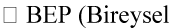 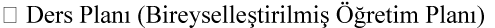 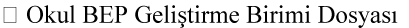 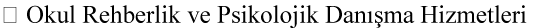 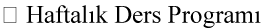 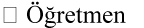 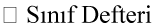 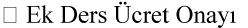 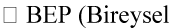 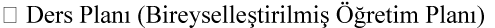 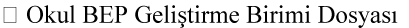 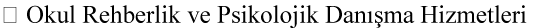 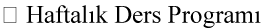 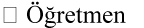 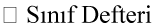 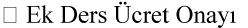 Yürütme Komisyonu Dosyası– Öğrenci Ders Dağılım ÇizelgesiDestek eğitim alan üstün yetenekli öğrenciler için nasıl bir program uygulanır?Destek Eğitim Odasında destek eğitimi alan üstün yetenekli öğrenciler için ZEP (Zenginleştirilmiş Eğitim Programı) hazırlanarak  uygulanır. Öğrencinin sınıfında uygulanan müfredat daha da ayrıntılandırılarak öğrenci inceleme-araştırmaya yönlendirilir. Öğrencinin destek eğitiminde hayal gücünü, yaratıcılığını geliştiren etkinliklere yer verilir.Bilim ve Sanat Mekezlerinde öğrenim gören öğrencilerin Destek Eğitim Odasında sunulacak hizmetlerden Rehberlik ve Araştırma Merkezinden alınan ‘’Özel Eğitim Kurul Kararı’’ doğrultusunda faydalanabilmektedir. (30/12/2015 Tarih ve 13535366 sayılı Bakanlık Görüşü) Özel yetenekli öğrencilerin yetenek alanları doğrultusunda takip ettikleri dersler destek eğitim odasındazenginleştirme ve hızlandırma yoluyla farklılaştırılarak verilir. Bu programlar öğrencilerin devam ettikleri örgün eğitim kurumlarında uygulanan eğitim programı ile bütünlük oluşturacak şekilde plânlanır ve yürütülür.5DESTEK EĞİTİM ODASINA İLİŞKİN STANDARTLARDestek Eğitim Odasının Fiziki Koşulları Nasıl Olmalıdır?Oda genişliği 5m2 si gözlem aynası olacak şekilde en az 20 m2 olmalıYerler ve süpürgelikler, antibakteriyel, nanoteknolojik (su geçirmez, kir tutmaz, yanmaz) malzeme ile kaplanmalıGüvenlik açısından kalorifer petekleri ve pencere denizlikleri ahşap malzeme, kalorifer boruları elas- tomerik kauçuk köpük ile duvarlar ise kumaş kaplı strafor ile korunaklı hale getirilmeliAydınlatma sistemleri ayarlanabilir olmalıDuvarlar ve tavan ses yalıtımlı olmalıPencereleri üstten yarım açılır (vasistas pencere) olmalıPencerelerde stor perdeler olmalıCamlar temperli olmalıOdada havalandırma sistemi olmalıSu bazlı antibakteriyel boya ile boyanmalıPrizler her duvarda olacak şekilde priz kapağı ile güvenlikli hale getirilmeli 12.Ses yalıtımlı akustik kapı olmalı ve kapı dışarıya açılmalıDestek Eğitim Odasının Donanımında Neler Olmalıdır?Etkileşimli tahtaDizüstü bilgisayarTablet PCİnternet alt yapısıProjeksiyon ve projeksiyon perdesiBölünebilir (L, U şekline gelebilecek ve bireysel kullanılabilecek), yükseklik ayarlı metal ayaklı masalar ile farklı yükseklikte sandalyelerSes sistemiVestiyerBölmeli dolap 10.Kapalı dolapKolçaklı SandalyeLaminatörLaminatör poşetiMasaRaflı açık dolaplarTek taralı kitaplıkFigürlü pano 18.İlk yardım setiAyaklı yazı tahtasıYer etkinlik minder köşesiRenkli çıktı alınabilecek yazıcı, 22.PVC makinesi23.Fotoğraf makinesi24.İşitme engelli öğrenciler için (giriş-çıkış ve teneffüs saatlerini vb. belirten) sınıf içerisinde ve okul koridorunda ışıklı uyaranlar olmalıdır.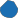 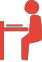 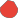 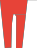 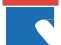 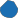 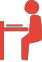 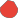 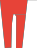 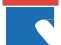 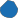 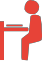 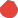 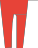 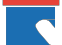 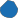 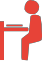 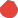 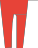 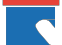 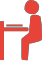 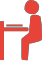 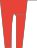 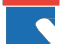 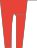 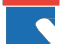 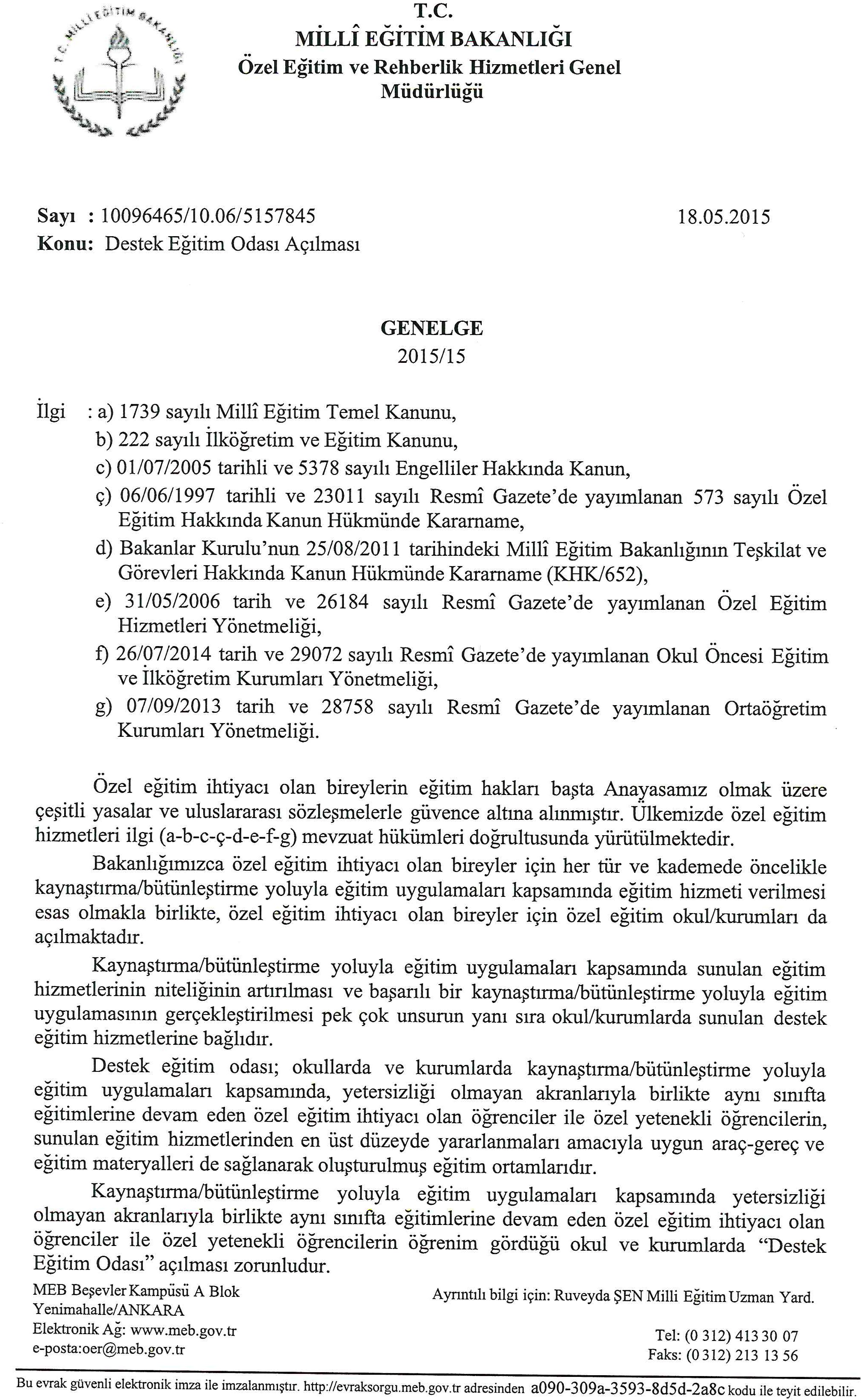 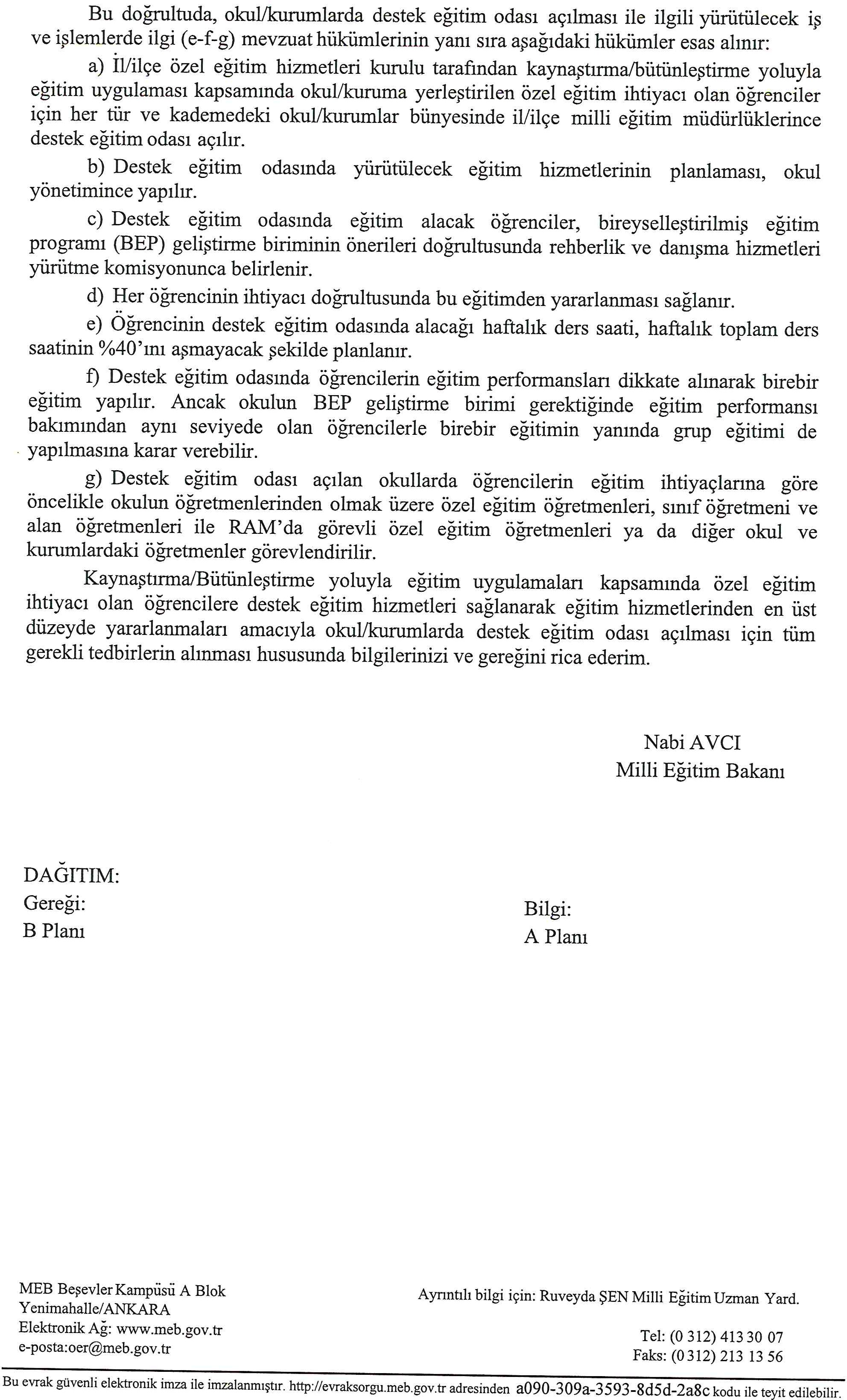 T.C.MİLLÎ EĞİTİM BAKANLIĞIPersonel Genel MüdürlüğüSayı : B.08.0.PGM.0.23.01.02.32/287/11227	29/01/2009Konu : Destek eğitim hizmetleriÖZEL EĞİTİM REHBERLİK VE DANIŞMA HİZMETLERİ GENEL MÜDÜRLÜĞÜNEİlgi: a) Özel Eğitim Rehberlik ve Danışma Hizmetleri Genel Müdürlüğünün 16/01/2009 tarihli ve B.08.0.ÖRG.0.20.03.00-326/242 sayılı yazısı.b) Millî Eğitim Bakanlığı Yönetici ve Öğretmenlerinin Ders ve Ek Ders Saatlerine İlişkin Karar.Kaynaştırma uygulamaları yoluyla eğitimlerine devam eden öğrenciler ile üstün yetenekli öğrencilere ihtiyaç duydukları alanlarda destek eğitim hizmetleri verilmesi amacıyla açılan destek eğitim odalarında destek eğitimi vermekle görevlendirilen yönetici ve öğretmenlere ne şekilde ek ders ücreti ödeneceği ile bu görevlerine bağlı olarak ödenecek ek ders ücretinin %25 fazlasıyla ödenip ödenemeyeceğine ilişkin ilgi (a) yazı incelenmiştir.Bilindiği gibi, 2006/11350 sayılı Bakanlar Kurulu Karan Eki ilgi (b) Karar’ın 5’inci maddesinde; kapsama dahil okul ve kurumlarda görevli yöneticilerin haftada 6 saat, sı nı f öğretmenlerinin haftada18 saat, genel bilgi ve meslek dersi öğretmenlerinin haftada 15 saat, atölye 've Laboratuvar öğretmenlerinin ise haftada 20 saat aylıkları karşılığında ders okutmakla yükümlü oldukları hüküm altına alınmıştır. Aynı Esasların 6’ncı  maddesinde;  yöneticilere  haftada  6  saat  ek  ders  görevi  verilebileceği; sınıf öğretmenlerinin aylıkları karşılığı okutmak zorunda oldukları ders saati dışında okuttukları her ders saatinin ek ders görevinden sayılacağı, ancak, bu şekilde verilecek  ek  ders  görevinin haftada 12 saati geçemeyeceği; genel bilgi ve meslek dersleri öğretmenlerine 6 saati zorunlu olmak üzere  haftada  15  saat, atölye  ve  Laboratuvar  öğretmenlerine  ise  20  saati  zorunlu  olmak üzere haftada 24 saate kadar branşlarında ek ders görevi verilebileceği; ancak, branşlarında  ek ders görevi verilemeyen veya kısmen verilebilenlere ihtiyaç  halinde  ve  istekleri  üzerine  branşları  dışında da  ek  ders  görevi  verilebileceği  belirlenmiş  olup,  destek  eğitim  odalarında  destek   eğitimi vermekle görevlendirilen yönetici  ve  öğretmenlere  bu  görevlerine  bağlı  olarak  azami  okutabilecekleri ders görevinin üstünde ayrıca ek ders görevi verilebileceğine ilişkin herhangi bir düzenlemeye yer verilmemiştir.Diğer taraftan, 657 sayılı Devlet Memurları Kanunu’nun 176’ncı maddesinin değişik ikinci fıkrasında; özel eğitime muhtaç öğrencilerin eğitim ve öğretim gördüğü kurumlarda görevli öğretmen ve yöneticiler ile bu öğrencilere yönelik olarak açılan özel sınıf öğretmenlerine ve cezaevlerinde görevli öğretmenlere ek ders ücretlerinin %25 fazlasıyla ödeneceği hüküm altına a lı nmı ştır.Bu çerçevede, özel eğitime muhtaç öğrencilere destek eğitimi amacıyla oluşturulan ve ilgi (a) yazıda Genel Müdürlüğünüzce “özel sınıf niteliğinde değerlendirildiği belirtilen destek eğitim odalarında destek eğitimi vermekle görevlendirilen yönetici ve öğretmenlerin, bu kapsamda okuttukları derslerin branşları itibarıyla aylık karşılığı okutmakla yükümlü oldukları kısmını aylık karşılığı, aylık karşılığı okutmaları gereken ders saatleri üzerinde okuttukları dersleri ise azamî okutabilecekleri ek ders görevi sınırlılığında olmak üzere ek ders ücreti karşılığı okutmaları ve bu kapsamdaki görevlerine ilişkin ek ders ücretlerinin %25 fazlasıyla ödenmesi gerektiği değerlendirilmektedir.Bilgilerinize arz ederim.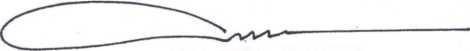 Necmettin YALÇIN Genel Müdür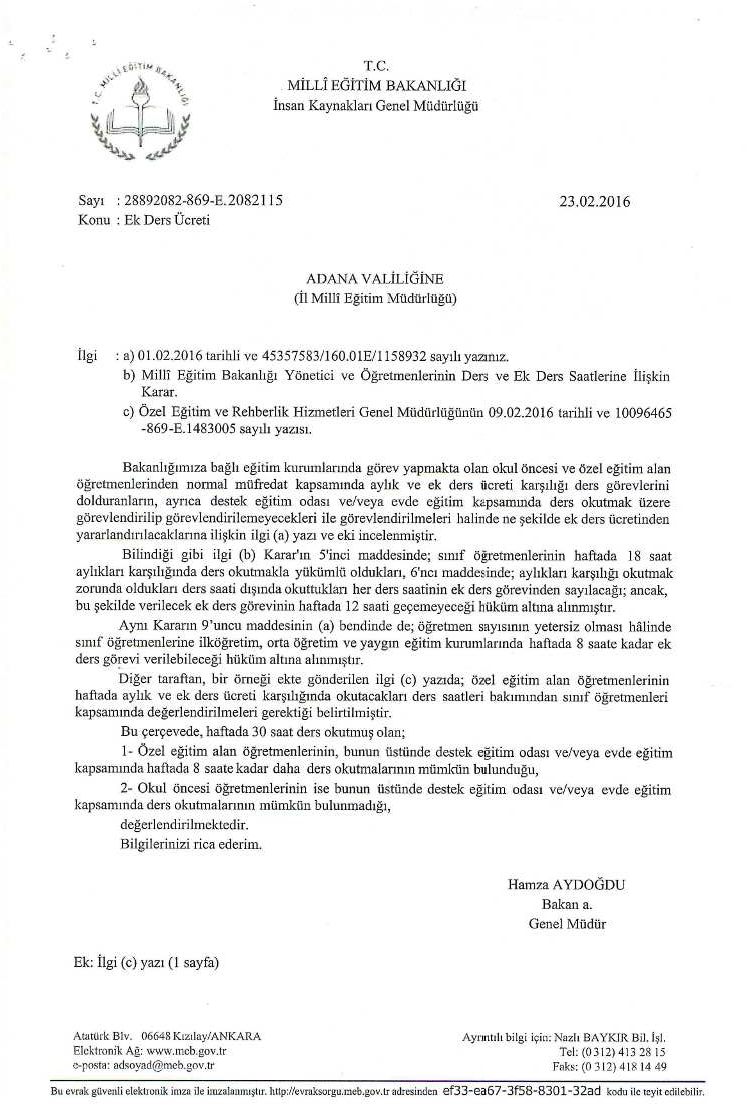 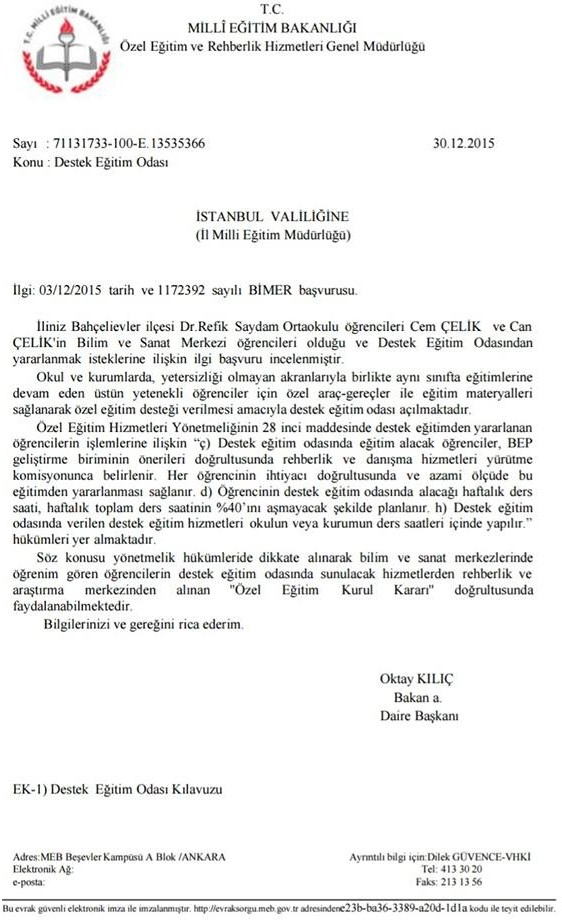 4545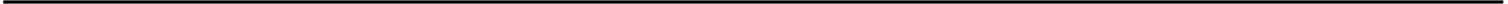 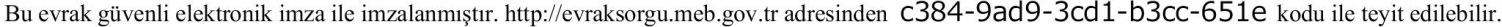 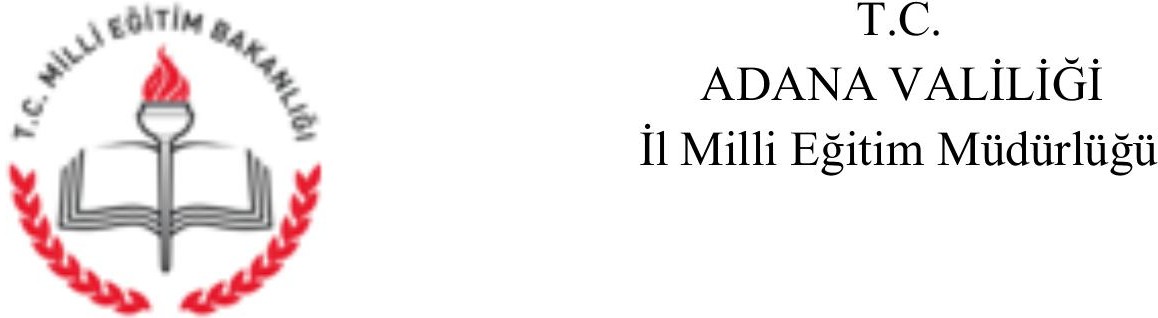 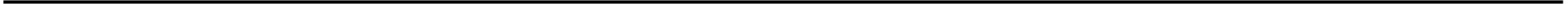 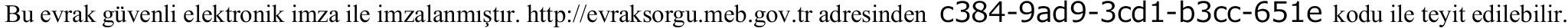 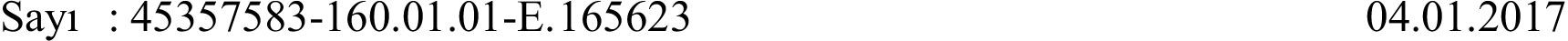 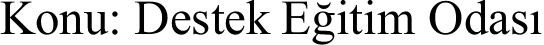 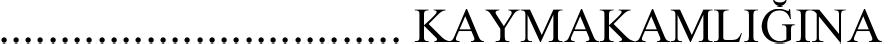 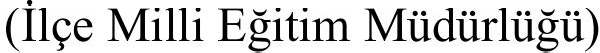 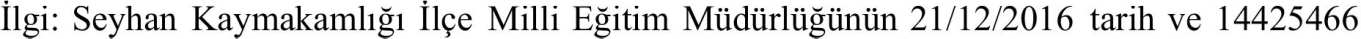 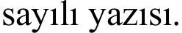 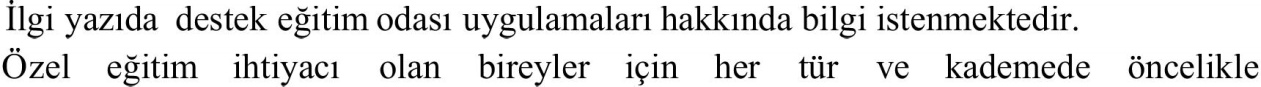 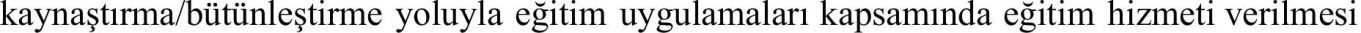 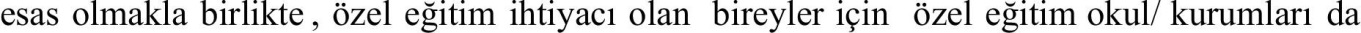 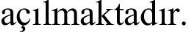 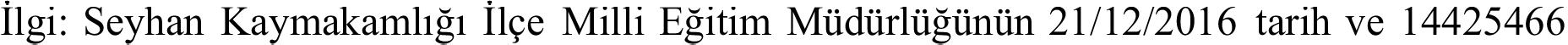 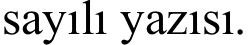 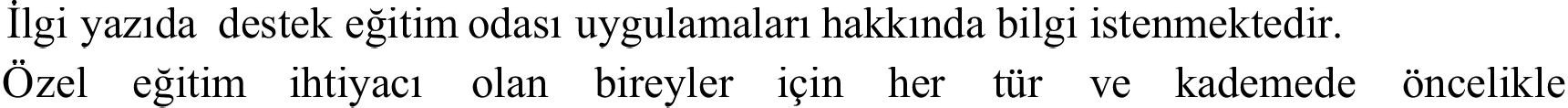 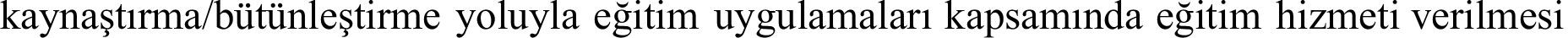 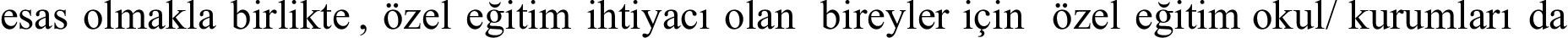 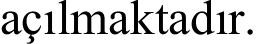 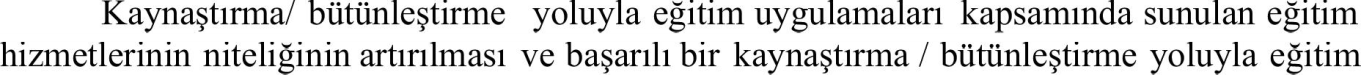 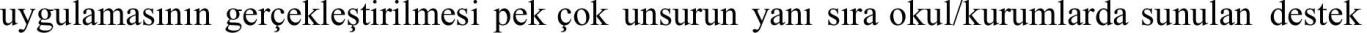 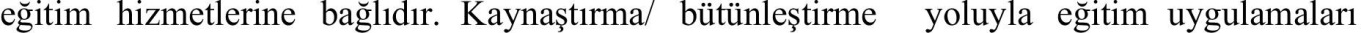 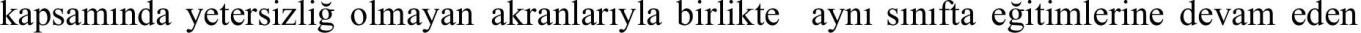 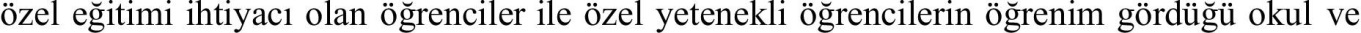 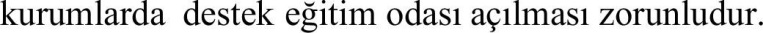 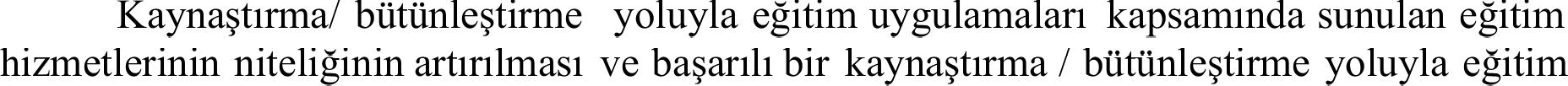 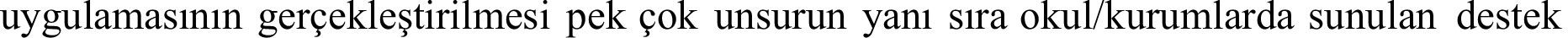 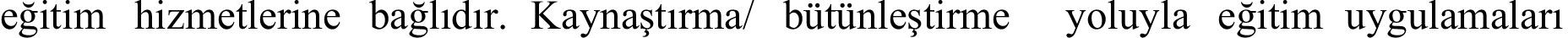 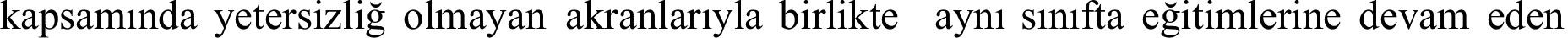 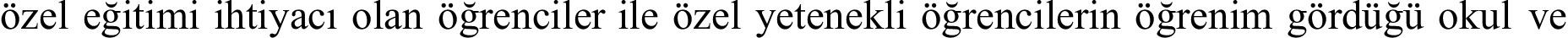 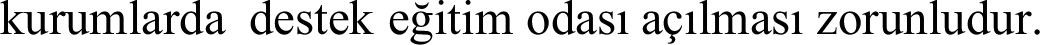 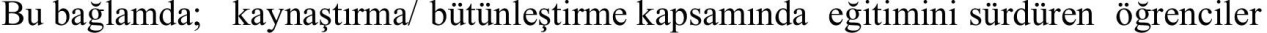 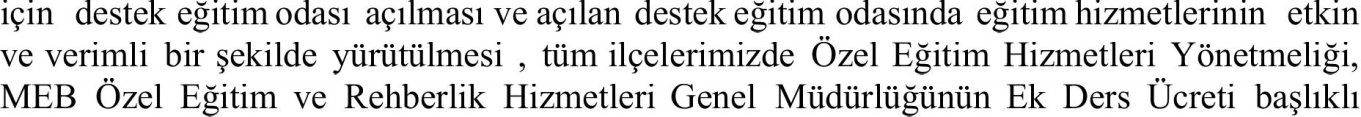 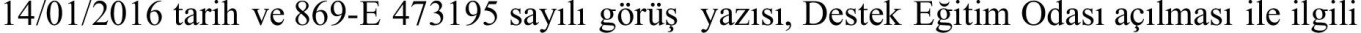 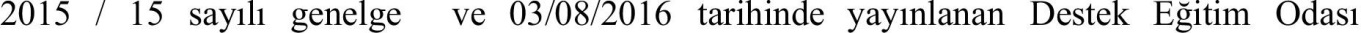 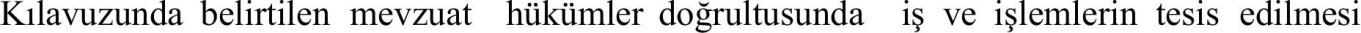 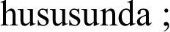 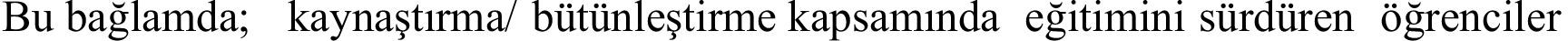 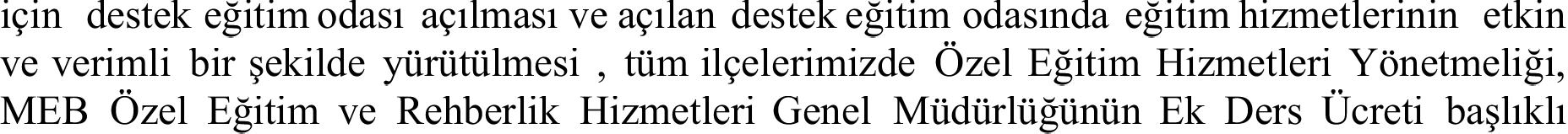 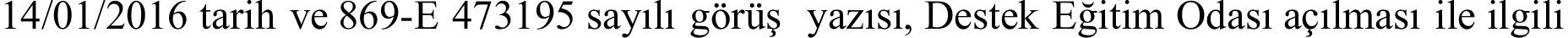 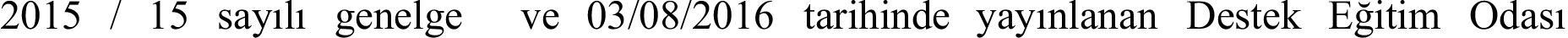 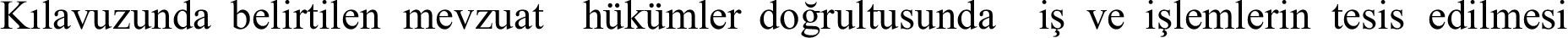 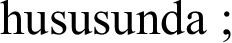 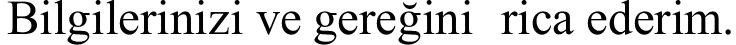 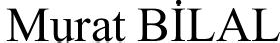 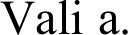 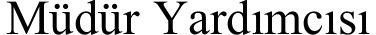 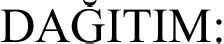 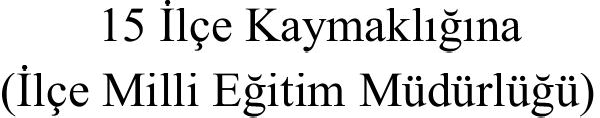 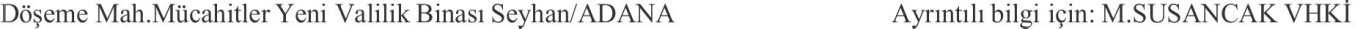 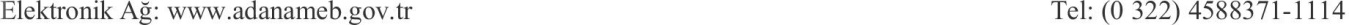 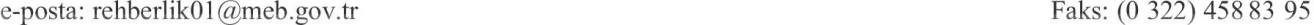 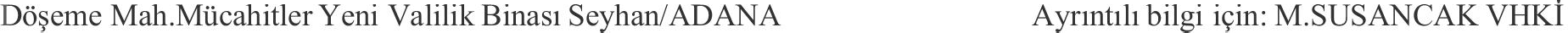 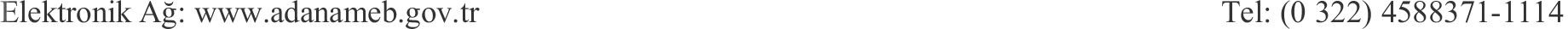 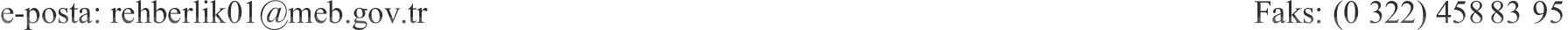 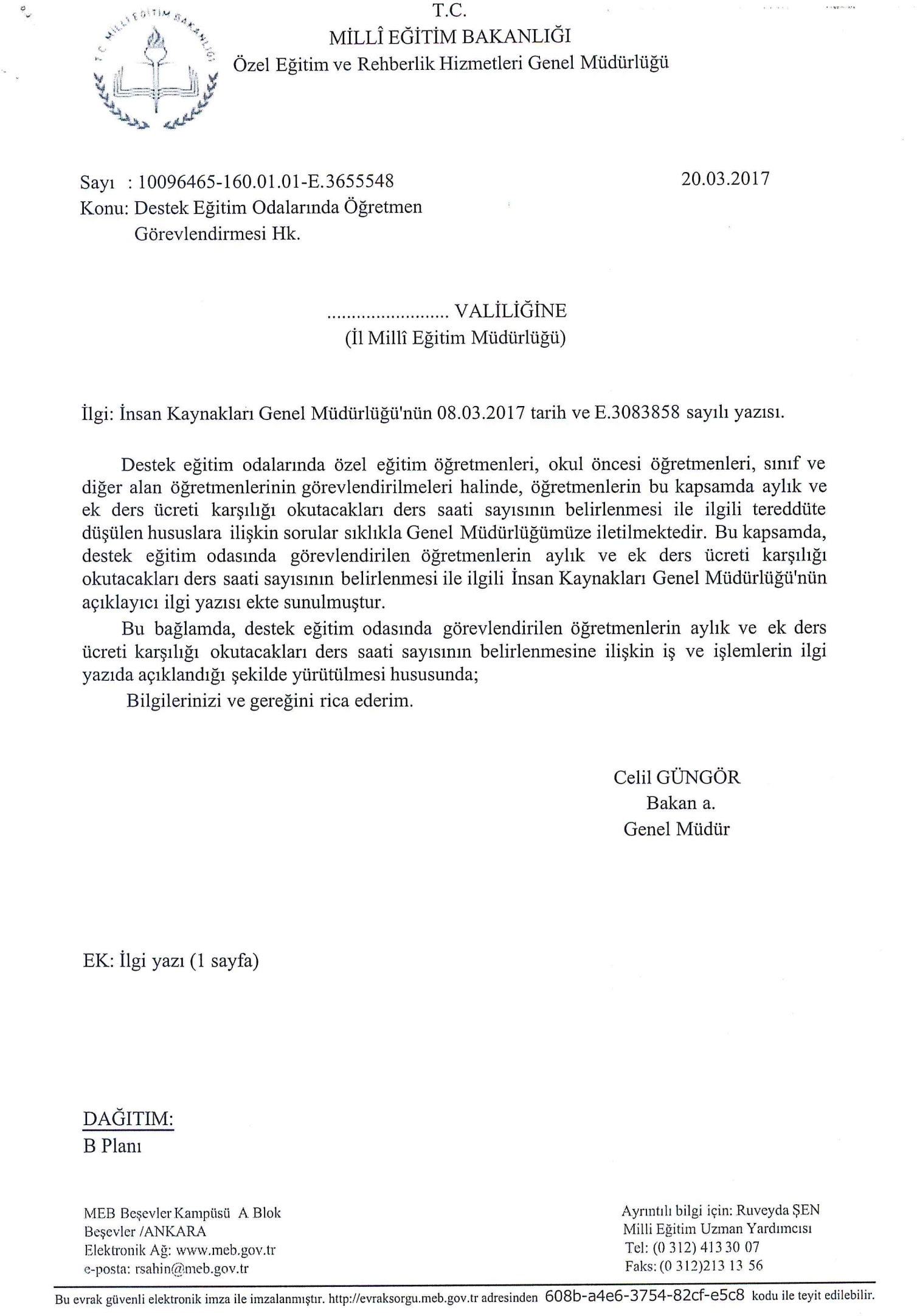 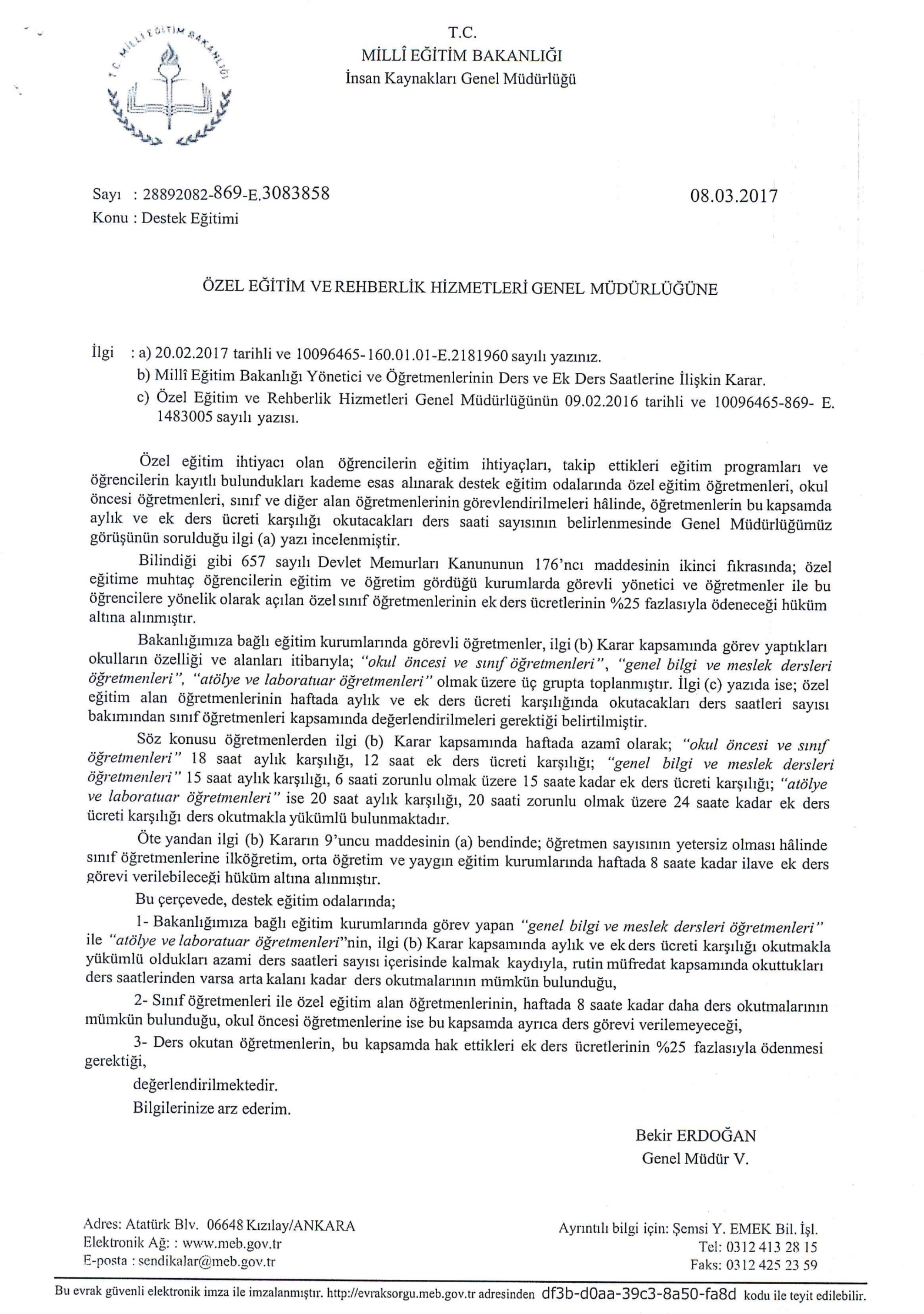 …………….……..OKULU MÜDÜRLÜĞÜ OKUL BEP BİRİMİ TOPLANTISIKARAR NO:1	20/04/2018GÜNDEMOkulumuzda eğitim gören kaynaştırma öğrencilerinin belirlenmesiKaynaştırma öğrencilerinin destek eğitime ihtiyacı olup olmadığının belirlenmesiDestek eğitime ihtiyacı olanların hangi derslerden haftada kaç saat yararlanması gerektiği Görüş kararlarının alınıp Okul Rehberlik Hizmetleri Yürütme Komisyonuna bildirilmesiKARARLAROkulumuzun 1/D sınıfında Ali TAŞÇI, 3/E sınıfında Selman AKBULUT tam zamanlı kaynaştırma öğrencisi olarak yerleştirilmiştir.Sınıfların kalabalık olması nedeniyle öğretmenin birebir eğitim vermek için yeterince zaman ayıramaması nedeniyle kaynaştırma öğrencilerine destek eğitim verilmesi gerekmektedir.A) 1/D Sınıfındaki Ali TAŞÇI’nın Türkçe ve Matematik derslerinden 2 şer saat olmak üzere haftada toplam 4 saat destek eğitim alması,B) 3/E Sınıfındaki Selman AKBULUT’un Türkçe, Matematik ve Hayat Bilgisi derslerinden 3 şer saat olmak üzere haftada toplam 9 saat destek eğitim alması kararlaştırılmıştır.OKUL BEP BİRİMİ……………………………….OKULU MÜDÜRLÜĞÜNESEYHAN1/D Sınıfında tam zamanlı kaynaştırma olarak eğitim gören oğlum Ali TAŞÇI’nın açılacak olan destek eğitim odasından yararlanmasını istiyorum.Gereğini arz ederim.Adres: Çınarlı Mah. Cumhuriyet Caddesi No:45 Seyhan/ ADANATel: 0505 …….Hasan TAŞÇIVeli………………..OKULU BEP BİRİM KARARIKarar No: 1	Karar Tarihi: 20/04/2018Okulumuz BEP birimi toplantı kararına göre 1/D sınıfında eğitim gören Ali TAŞÇI ve 3/E sınıfında eğitim gören Selman AKBULUT isimli tam zamanlı kaynaştırma öğrencimize geri kaldığı derslerde sınıf düzeyine yetiştirilebilmesi için desteğe ihtiyaç duymaktadırlar. Bu nedenle özel eğitim hizmetleri yönetmeliği gereği destek eğitim odasının açılması kararı alınmıştır.Okul BEP Birim ÜyeleriT.C.SEYHAN KAYMAKAMLIĞI……… Okulu MüdürlüğüSAYI	: ………… 160.01.02.00-..	20/04/2018KONU: Öğretmen İhtiyacı…………. ÖĞRETMENLERİNESEYHANİlgi	:a) Milli Eğitim Bakanlığı Özel Eğitim Hizmetleri Yönetmeliğib) (2008/60) no’lu Kaynaştırma Yoluyla Eğitim Uygulamaları GenelgesiOkulumuz, BEP Birimi kararına göre, kaynaştırma öğrencilerinin geri kaldığı derslerde sınıf düzeyine yetiştirilebilmesi için desteğe ihtiyaç duydukları belirtilmektedir. Bu nedenle ilgiyönetmeliğinin 25. maddesi ve ilgi b) genelgesinin özel eğitim öğrencileri için alınacak tedbirlerin 8. maddesi gereği destek eğitim odası açmak istiyoruz. Gerekli onay alındıktan sonra görev almak isteyen öğretmenlerin …./…./2018 tarihine kadar müdürlüğümüze dilekçe ile başvurmaları gerekmektedir.Gereğini bilgilerinize rica ederim.………………. Okul Müdürü.............................................................. OKULU MÜDÜRLÜĞÜNESEYHANİlgi: ………… tarih ve …………. sayılı yazınızİlgi (a) yazınızla okulumuzda kaynaştırma uygulamaları yoluyla eğitimine devam eden öğrencilerimize, “destek eğitim odası”nda özel eğitimler verileceği ve bu uygulamalarda görev almak isteyen öğretmenlere görev verileceği okulumuz öğretmenlerine duyrulmuştur.Söz konusu uygulamalarda......................... saat görev almak istiyorum. Gereğini arzederim....../...../2018…………………Adres:……………………………………………...................OKULUDESTEK EĞİTİM ODASI ÖĞRETMEN GÖREVLENDİRMESİ ÜCRET ONAYIDestek eğitim odası çalışma programı ……………tarihinde başlayacak olup, ……/…../2018 tarihindesona erecektir…./10/2018M. İhsan ÜNALOkul MüdürüUygun görüşle arz ederim…./…/2018…………………….İlçe Milli Eğitim Şube MüdürüOLUR…/…/2018İlçe Milli Eğitim Müdürü………………………………………Ek ders onayı için şart olan bu belgede, öğretmenlerin destek eğitim için verecekleri haftalık ders saati belirtilir. Her ay ek ders hesaplanırken bu belgenin aslının bir örneği ek dersle gönderilir.DESTEK EĞİTİM ODASI HAFTALIK DERS PROGRAMI ÖRNEĞİ20.10.2018	25.10.2018Düzenleyen	ONAYLAYANMustafa ÇAL	M. İhsan ÜNALMüdür Yard.	Okul MüdürüT.C.SEYHAN KAYMAKAMLIĞI……… Okulu MüdürlüğüSAYI	: ………… 160.01.02.00-..	20/09/2018KONU: Destek Eğitim Odası AçılmasıİLÇE ÖZEL EĞİTİM HİZMETLERİ KURULUNASEYHANİlgi	:a) Milli Eğitim Bakanlığı Özel Eğitim Hizmetleri Yönetmeliği(2008/60) no’lu Kaynaştırma Yoluyla Eğitim Uygulamaları GenelgesiOkulumuz, BEP birimin kararına göre, kaynaştırma öğrencilerinin geri kaldığı derslerde sınıf düzeyine yetiştirilebilmesi için desteğe ihtiyaç duydukları belirtilmektedir.Bu nedenle ilgi a) yönetmeliğinin 25. maddesi ve ilgi b genelgesinin özel eğitim öğrencileri, için alınacak tedbirlerin 8. maddesi gereği destek eğitim odası açmak istiyoruz. Okulumuzda Destek Eğitim Odası açılması hususunda gerekli onayın verilmesi için;Gereğini bilgilerinize arz ederim.M. İhsan ÜNALOkul MüdürüEKLERİ:1 Adet BEP Birimi Toplantı Tutanağı…. Adet Ram RaporuÖğretmen dilekçeleriVeli DilekçeleriÜcret onayıDestek Eğitim Odası için Haftalık ProgramİLİ	:   ADANA	İLÇESİ	:	SEYHAN OKULU	: ……………. İLKOKULU/ORTAOKULUDESTEK EĞİTİMDEN YARARLANAN ÖĞRENCİ VE DESTEK EĞİTİM VERECEK ÖĞRETMEN BİLGİLERİÖğrencinin	Destek Eğitim Verecek ÖğretmeninAdı Soyadı	Yetersizliği	Sınıfı    Sınıf Öğretmeni	Adı Soyadı	BranşıDestek Eğitim1/D Sınıfı Kaynaştırma öğrencisi Ali TAŞÇI ile ilgili yukarıda belirtilen program …/…/2018 tarihinden itibaren uygulanacaktır.OKUL BEP BİRİMİM. İhsan ÜNALOkul MüdürüNot: Öğrencinin Kendi Ders Saatlerinde Destek Eğitimden Yararlanması Esastır.Öğrenci haftalık toplam ders saatinin %40'ını destek eğitim odasında alabilir. (İlkokul için 12 saat, Ortaokul için 14 saat)Sınıf Öğretmeni, sınıf öğretmenliğinin dışında en fazla 8 saat bireysel yada grup halinde destek eğitim verebilir.Branş öğretmeni ise haftalık toplam ders saatleri destek eğitim de dikkate alınarak 30 saate kadar destek eğitim verebilir. (15 saat maaş karşılığı geçerli) Destek eğitimin birebir verilmesi esastır. Ancak aynı tür ve aynı performansa sahip öğrencilere grup olarak da destek eğitimi verilebilir.Bir öğretmen birden fazla öğrenciye destek eğitim verebilir.Destek Eğitimde görevli öğretmene maaş karşılığından sonraki destek eğitim verdikleri ders ücretleri %25 fazla olarak ödenir.Destek Eğitimde görevli öğretmene ait onay çizelgesi her ay ek ders dosyasına eklenir.KADEME	SIRA	MATERYALKADEME	SIRA	MATERYALKADEME	SIRA	MATERYALOKUL ÖNCESİ1.Geometrik ŞekillerOKUL ÖNCESİ2.3 Boyutlu Meyveler/Sebzeler/HayvanlarOKUL ÖNCESİ3.5N 1K Öğretim SetiOKUL ÖNCESİ4.AbaküsOKUL ÖNCESİ5.Adım Ayarı TahtasıOKUL ÖNCESİ6.Ahşap Geometrik Şekil SıralamaOKUL ÖNCESİ7.Beceri KüpüOKUL ÖNCESİ8.Boncuk Dizme SetiOKUL ÖNCESİ9.Bowling OyunuOKUL ÖNCESİ10.Boya Seti (Kuru, Pastel, Sulu, Parmak, Yüz)OKUL ÖNCESİ11.Boyama KitaplarıOKUL ÖNCESİ12.Bultak KovaOKUL ÖNCESİ13.Denge OyunlarıOKUL ÖNCESİ14.Denge TahtasıOKUL ÖNCESİ15.Dil Terapi AynasıOKUL ÖNCESİ16.Dokun Hisset KartlarıOKUL ÖNCESİ17.Dokunsal DisklerOKUL ÖNCESİ18.DominoOKUL ÖNCESİ19.Eksik Olanı Bulma KartlarıOKUL ÖNCESİ20.El/Parmak Kukla Seti ve SahnesiOKUL ÖNCESİ21.Eşleme Kartları (Rakam, Tane, Renk, Nesne vb.)OKUL ÖNCESİ22.Evcilik SetiOKUL ÖNCESİ23.Eylem KartlarıOKUL ÖNCESİ24.Farklı Boyutlarda ToplarOKUL ÖNCESİ25.Farklı Büyüklüklerde Sepet/KovaOKUL ÖNCESİ26.Hikaye Kitapları SetiOKUL ÖNCESİ27.İlişki Kurma KartlarıOKUL ÖNCESİ28.İp Geçirme OyunlarıOKUL ÖNCESİ29.Kavram Kartları (Renk, Şekil, Sayı, Duygu, Giysiler, Taşıtlar,Meyveler, Sebzeler vb.)OKUL ÖNCESİ30.Kule OyunuOKUL ÖNCESİ31.Labirent OyunlarıOKUL ÖNCESİ32.Mesafe Tahmin OyunuOKUL ÖNCESİ33.Mıknatıslı Olta OyunuOKUL ÖNCESİ34.Müzik aletleri setiOKUL ÖNCESİ35.Oyun Hamuru ve AparatlarıOKUL ÖNCESİ36.Oyuncak BebeklerOKUL ÖNCESİ37.Oyuncak Mutfak KöşesiOKUL ÖNCESİ38.Oyuncak PotaOKUL ÖNCESİ39.Oyuncak Tamir KöşesiOKUL ÖNCESİ40.Oyuncak TaşıtlarOKUL ÖNCESİ41.Oyuncak Terazi ve Ağırlık SetiOKUL ÖNCESİ42.Örüntü Oluşturma KartlarıOKUL ÖNCESİ43.Parça Bütün EşlemeOKUL ÖNCESİ44.Parçaları Tak Çıkar OyunuOKUL ÖNCESİ45.Rakam Nesne Eşleme KartlarıOKUL ÖNCESİ46.Renkli Ahşap BloklarOKUL ÖNCESİ47.Renkli Çivi OyunuOKUL ÖNCESİ48.Resimli TombalaOKUL ÖNCESİ49.Türkçe Sesli Oyun Halısı (Hayvanlar, Taşıtlar)OKUL ÖNCESİ50.Sıralı Olay KartlarıOKUL ÖNCESİ51.Sosyal Beceri Öğretimi SetiOKUL ÖNCESİ52.TangramOKUL ÖNCESİ53.TrombolinOKUL ÖNCESİ54.Yapboz (Hayvanlar, Meyveler, Sebzeler, Taşıtlar, İnsanYüzü, Vücudumuz, Meslekler)OKUL ÖNCESİ55.Yazmaya Hazırlık Beceri SetiOKUL ÖNCESİ56.Zıt Kavram KartlarıKADEME	SIRA	MATERYALKADEME	SIRA	MATERYALKADEME	SIRA	MATERYAL1.5N 1K Öğretim Seti2.2.Abaküs3.Ahşap Geometrik Şekil Sıralama4.4.Beceri Küpü5.Boncuk Dizme Seti6.6.Bowling Oyunu7.Boya Seti (Kuru, Pastel, Sulu, Parmak, Yüz)8.8.Boyama Kitapları9.Domino10.10.Eksik Olanı Bulma Kartları11.Eylem Kartları12.12.Geometrik Şekiller13.Hikaye Kitapları14.14.İlişki Kurma KartlarıL15.İnteraktif Vücut Seti16.16.İp Geçirme OyunlarıİLK17.Kavram Kartları (Renk, Şekil, Sayı, Duygu, Giysiler, Taşıtlar, Meyveler, Sebzeler vb.)18.18.Kesir Takımı19.Mesafe Tahmin Oyunu20.20.Müzik Aletleri Seti21.Okuma-Yazma Becerisi Öğretimi Seti22.22.Örüntü Oluşturma Kartları23.Öykü Tamamlama Seti24.24.Parça Bütün Eşleme25.Rakam Nesne Eşleme Kartları26.26.Sıralı Olay Kartları27.Sosyal Beceri Öğretimi Seti28.28.Tangram29.Üç Boyutlu Geometrik Şekiller30.30.Yazma Öğeleri Seti31.Zıt Kavram KartlarıKADEME	SIRA	MATERYALKADEME	SIRA	MATERYALKADEME	SIRA	MATERYALORTAOKUL1.Üç Boyutlu Geometrik ŞekillerORTAOKUL2.5N 1K Öğretim SetiORTAOKUL3.Çocuk Romanlari SetiORTAOKUL4.DominoORTAOKUL5.Geometrik şekillerORTAOKUL6.Hikaye kitaplarıORTAOKUL7.İnteraktif vücut oyuncağıORTAOKUL8.Kesir takımıORTAOKUL9.Müzik aletleri setiORTAOKUL10.Okuma-yazma becerisi öğretimi setiORTAOKUL11.Örüntü oluşturma kartlarıORTAOKUL12.Sıralı olay kartlarıORTAOKUL13.Sosyal beceri öğretimi setiORTAOKUL14.TangramKADEME	SIRA	MATERYALKADEME	SIRA	MATERYALKADEME	SIRA	MATERYAL1.Üç Boyutlu Geometrik Şekiller2.5N 1K Öğretim Seti3.Çocuk Romanları Seti4.Domino5.Geometrik ŞekillerE6.Hikaye KitaplarıĞR ETİ M7.İnteraktif vücut OyuncağıAÖ8.Kesir TakımıRT9.Müzik Aletleri SetiO10.Okuma-Yazma Becerisi Öğretimi Seti11.Örüntü Oluşturma Kartları12.Sıralı Olay Kartları13.Sosyal Beceri Öğretimi Seti14.TangramCaner ……Semra …..Aytaç …...Kübra …..A.YB.ÇF.YX.ÇMd. Yrd.BaşkanReh. Öğrt.Üye1-D Sınıf ÖğrtÜye3-E Sınıf ÖğrtÜyeÖğrenciVelileriÖğrenciVelileriÖğrencilerÖğrencilerAd-SoyadıAd-SoyadıAd-SoyadıAd-SoyadıAd-SoyadıAd-SoyadıAd-SoyadıBaşkanÜyeÜyeÜyeÜyeÜyeÜyeMüdürMd. Yard.Rehber Ö.ÖĞRETMENİNADI-SOYADIBRANŞIDERS SAATİAytaç ADANIRSınıf Öğretmeni8Ali ÇELİKSınıf Öğretmeni8GÜNLER1.DERS2.DERS3. DERS4.DERS5.DERS6.DERS7.DERSPAZARTESİÖğrenciAli TAŞÇIAli TAŞÇIPAZARTESİÖğretmenAytaçADANIRAytaçADANIRPAZARTESİKonuCÜMLEÇALIŞMASICÜMLEÇALIŞMASISALIÖğrenciSALIÖğretmenSALIKonuÇARŞAMBAÖğrenciSelmanAKBULUTSelmanAKBULUTAli TAŞÇIAli TAŞÇIÇARŞAMBAÖğretmenAli ÇELİKAli ÇELİKAytaçADANIRAytaçADANIRÇARŞAMBAKonuCÜMLEÇALIŞMASICÜMLEÇALIŞMASIELDESİZTOPLAMAELDESİZTOPLAMAPERŞEMBEÖğrenciPERŞEMBEÖğretmenPERŞEMBEKonuCUMAÖğrenciSelmanAKBULUTSelmanAKBULUTCUMAÖğretmenAli ÇELİKAli ÇELİKCUMAKonuELDESİZTOPLAMAELDESİZTOPLAMAAytaç ADANIRAli ÇELİKSadık YAŞARAli TAŞÇIHasan TAŞÇI…………..E. Ayça DİKERMustafa ÇALSınıf Öğret.Sınıf. Öğret.Sınıf Öğret.ÖğrenciVeliÖzel Eğit. Öğr.Rehber Öğr.Müdür Yard.